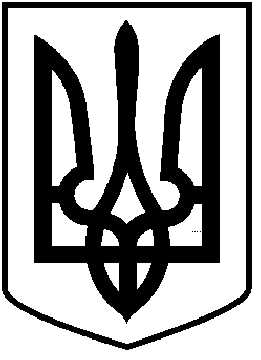 У К Р А Ї Н АЧОРТКІВСЬКА    МІСЬКА    РАДАВИКОНАВЧИЙ КОМІТЕТР І Ш Е Н Н Я від 13 лютого 2019 року 					              №   23Про затвердження проектно-кошторисної  документації           Керуючись  пунктом 4 Порядку затвердження проектів будівництва та проведення їх експертизи, затвердженого постановою Кабінету Міністрів України від 11.05.2011 №560, статтями 31, 59 Закону України “Про місцеве самоврядування в Україні”, виконавчий комітет  міської радиВИРІШИВ :1.Затвердити робочий проект «Капітальний ремонт-заміна вікон та дверей Чортківської спеціалізованої школи-інтернат №3 спортивного профілю I-III ступенів імені Романа Ільяшенка по вул. Коновальця, 13 в м. Чортків Тернопільської області» з кошторисною вартістю 298,180 тис. грн. 2. Копію рішення виконавчого комітету направити в управління освіти,  молоді та спорту міської ради.3. Контроль за виконанням даного рішення покласти на заступника міського голови з питань діяльності виконавчих органів міської ради Тимофія Р.М.Міський голова							Володимир ШМАТЬКО